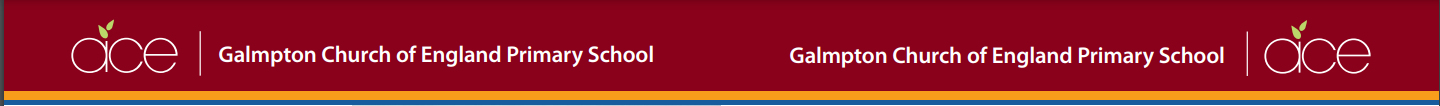 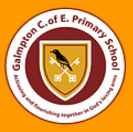 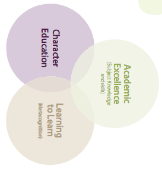                Galmpton C of E Primary Long Term Planner Year 5               Galmpton C of E Primary Long Term Planner Year 5               Galmpton C of E Primary Long Term Planner Year 5               Galmpton C of E Primary Long Term Planner Year 5               Galmpton C of E Primary Long Term Planner Year 5               Galmpton C of E Primary Long Term Planner Year 5               Galmpton C of E Primary Long Term Planner Year 5               Galmpton C of E Primary Long Term Planner Year 5               Galmpton C of E Primary Long Term Planner Year 5               Galmpton C of E Primary Long Term Planner Year 5               Galmpton C of E Primary Long Term Planner Year 5               Galmpton C of E Primary Long Term Planner Year 5               Galmpton C of E Primary Long Term Planner Year 5               Galmpton C of E Primary Long Term Planner Year 5Autumn 1Autumn 1Autumn 2Autumn 2Autumn 2Spring 1Spring 1Spring 2Spring 2Summer 1Summer 1Summer 2Summer 2Summer 2Citizenship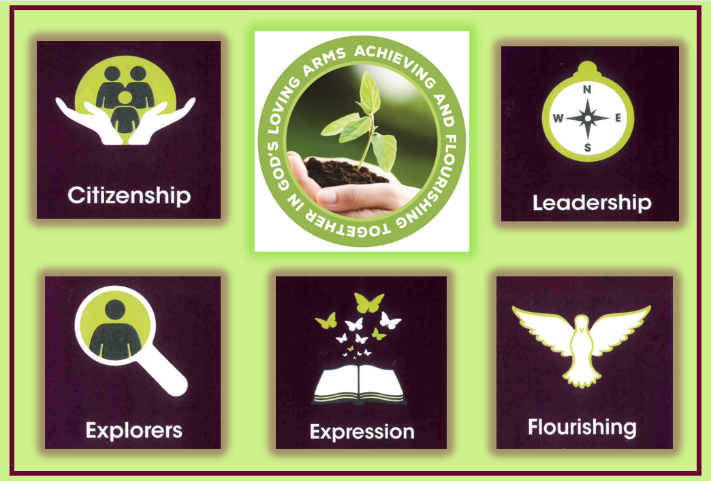 CitizenshipExploration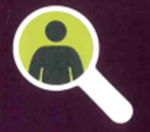 ExplorationExplorationLeadership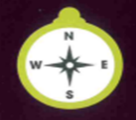 LeadershipExpression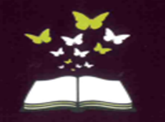 ExpressionFlourishing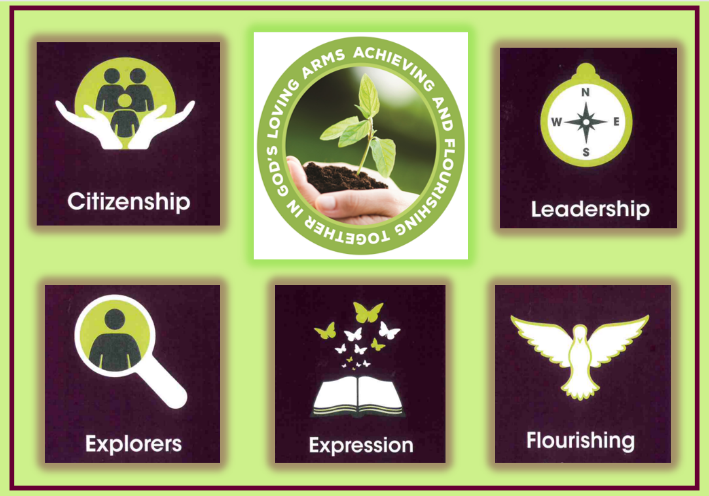 FlourishingCitizenship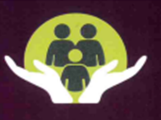 CitizenshipCitizenshipYear Group Key Knowledge and SkillsYear Group Key Knowledge and SkillsYear Group Key Knowledge and SkillsYear Group Key Knowledge and SkillsYear Group Key Knowledge and SkillsYear Group Key Knowledge and SkillsYear Group Key Knowledge and SkillsYear Group Key Knowledge and SkillsYear Group Key Knowledge and SkillsYear Group Key Knowledge and SkillsYear Group Key Knowledge and SkillsYear Group Key Knowledge and SkillsYear Group Key Knowledge and SkillsYear Group Key Knowledge and SkillsRSHE2 weeks+2 daysGeography3 weeksScience2  weeksDT2 weeksNarrativeWriting3 weeksHistory4 weeksScience2 weeksArt3 weeksWriting3 weeksGeography3 weeksScience2 weeks+ 4History4weeksRSE-3 daysArt2 weeksWhy stereotyping is wrong and how to respond to it/bullying/understanding differenceMigration,Employment,continentsEarth, space andForces.Pulleys and leversWhole schoolChristmas  writingexperienceAncient civilisations - AztecsStates of matterArt - glass paintingsNarrative writing heroes and villainsHuman impact on the environmentClassification/lifecyclesThe Ancient GreeksTalking about puberty, the reproductive systemTextiles-create tapestriesusing a variety of materialsKey Enquiry QuestionKey Enquiry QuestionKey Enquiry QuestionKey Enquiry QuestionKey Enquiry QuestionKey Enquiry QuestionKey Enquiry QuestionKey Enquiry QuestionKey Enquiry QuestionKey Enquiry QuestionKey Enquiry QuestionKey Enquiry QuestionKey Enquiry QuestionKey Enquiry QuestionHow can we be a school that embraces differences?What does it mean to be forced to flee?How is life on Earth different to living in space?How can I use my knowledge of forces to make a toy?How can I we spread wonder and joy this Christmas to others?Who was the Most Effective Aztec Leader?Why do states Matter?How can I create a Frida Kahlo inspired piece of art?Can I create a story with a series of unfortunate events?Why are the Yanomami finding it hard to flourish?What is the strangest lifecycle in Nature?What was it like growing up in Ancient Greece?How does my body change during puberty?Can I create a tapestry hanging that will enhance the schoolEnvironment? Writing GenreWriting GenreWriting GenreWriting GenreWriting GenreWriting GenreWriting GenreWriting GenreWriting GenreWriting GenreWriting GenreWriting GenreWriting GenreWriting GenrePoetry/Pansy boy/Maya AngelouFact fileScience reportN/ANarrativeBalanced ArgumentExplanationpowerpointInfographic page about the artist Frida KahloNarrativeDebatePersuasionDiaryN/ACritical review.Teaching of Other SubjectsReligion and Worldviews – a core subject taught weekly               Music- weekly lessons using the Charanga programme                          MFL-weekly lessons using the PLN Spanish Programme  PE/Games including swimming in KS2 taught weeklyTeaching of Other SubjectsReligion and Worldviews – a core subject taught weekly               Music- weekly lessons using the Charanga programme                          MFL-weekly lessons using the PLN Spanish Programme  PE/Games including swimming in KS2 taught weeklyTeaching of Other SubjectsReligion and Worldviews – a core subject taught weekly               Music- weekly lessons using the Charanga programme                          MFL-weekly lessons using the PLN Spanish Programme  PE/Games including swimming in KS2 taught weeklyTeaching of Other SubjectsReligion and Worldviews – a core subject taught weekly               Music- weekly lessons using the Charanga programme                          MFL-weekly lessons using the PLN Spanish Programme  PE/Games including swimming in KS2 taught weeklyTeaching of Other SubjectsReligion and Worldviews – a core subject taught weekly               Music- weekly lessons using the Charanga programme                          MFL-weekly lessons using the PLN Spanish Programme  PE/Games including swimming in KS2 taught weeklyTeaching of Other SubjectsReligion and Worldviews – a core subject taught weekly               Music- weekly lessons using the Charanga programme                          MFL-weekly lessons using the PLN Spanish Programme  PE/Games including swimming in KS2 taught weeklyTeaching of Other SubjectsReligion and Worldviews – a core subject taught weekly               Music- weekly lessons using the Charanga programme                          MFL-weekly lessons using the PLN Spanish Programme  PE/Games including swimming in KS2 taught weeklyTeaching of Other SubjectsReligion and Worldviews – a core subject taught weekly               Music- weekly lessons using the Charanga programme                          MFL-weekly lessons using the PLN Spanish Programme  PE/Games including swimming in KS2 taught weeklyTeaching of Other SubjectsReligion and Worldviews – a core subject taught weekly               Music- weekly lessons using the Charanga programme                          MFL-weekly lessons using the PLN Spanish Programme  PE/Games including swimming in KS2 taught weeklyTeaching of Other SubjectsReligion and Worldviews – a core subject taught weekly               Music- weekly lessons using the Charanga programme                          MFL-weekly lessons using the PLN Spanish Programme  PE/Games including swimming in KS2 taught weeklyTeaching of Other SubjectsReligion and Worldviews – a core subject taught weekly               Music- weekly lessons using the Charanga programme                          MFL-weekly lessons using the PLN Spanish Programme  PE/Games including swimming in KS2 taught weeklyTeaching of Other SubjectsReligion and Worldviews – a core subject taught weekly               Music- weekly lessons using the Charanga programme                          MFL-weekly lessons using the PLN Spanish Programme  PE/Games including swimming in KS2 taught weeklyTeaching of Other SubjectsReligion and Worldviews – a core subject taught weekly               Music- weekly lessons using the Charanga programme                          MFL-weekly lessons using the PLN Spanish Programme  PE/Games including swimming in KS2 taught weeklyTeaching of Other SubjectsReligion and Worldviews – a core subject taught weekly               Music- weekly lessons using the Charanga programme                          MFL-weekly lessons using the PLN Spanish Programme  PE/Games including swimming in KS2 taught weekly